Grand Prix de France 2023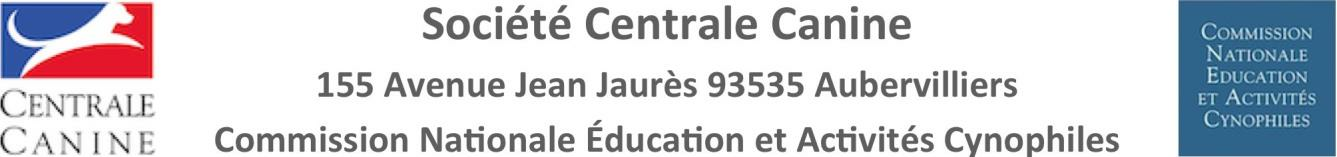 Modalités spécifiques de participationPour les conditions de participation, se référer au règlement du Grand Prix de France 2023.1.Transmission des dossiers Dans la semaine suivant le sélectif de zone, le CTT transmettra le dossier complet des équipes remplissant les conditions de participation à :Jean-Denis DEVINS56 rue des Tilleuls57100 MANOMLe dossier doit comporter les feuilles signées de résultats des équipes sélectionnées qui acceptent ou refusent leur sélection dans la case correspondante.2.Transmission des paiementsDans la semaine suivant le sélectif de zone, le CTT transmettra aussi un dossier des équipes remplissant les conditions de participation à :Agility Club LivronnaisM MUNCEL Steven15 rue du Colombier26400 BEAUFORT SUR GERVANNEAvec :Un exemplaire de la feuille des résultats définitifs.EtUn chèque de 20 € à l'ordre de « AGILITY CLUB LIVRONNAIS »Préciser au dos du chèque : GPF 2023, les noms du conducteur et du chien. Aucun remboursement ne sera effectué après réception des dossiers.3. QuotasLes vainqueurs de l’année précédente dans chaque catégorie sont sélectionnés d’office (sauf les Master qui sont passés de grade 3 en grade 2) hors quota. Si le binôme subit une quelconque modification (conducteur ou chien), autre que le grade, la sélection d’office est caduque.Les membres des équipes de France EO/AWC 2023 (séniors), JOAWC 2023 (Jeunes) et PAWC 2023 (Handi), y compris les coachs (avec un chien), sont sélectionnés d’office hors quota. Les sélectionnés d’office hors quota (cf. paragraphes précédents) doivent : S’acquitter du montant de l’engagement par un chèque de 20 € libellé comme précisé au §2.bEtablir leur demande d’engagement sur papier libre comportant prénom, nom, nom du chien, numéros de licence et de FAPAC ou photocopie de la licenceEnvoyer le tout avant le 1er octobre 2023 à :Arlette CATTOEN3 chemin Larrieu31600 LHERMPour les U12 la procédure d’inscription sera précisée ultérieurement Les quotas ont été établis en tenant compte du nombre de licences actives en agility sur la zone depuis le début de l’année, de plus :Un bonus d’une ou plusieurs places est attribué aux zones ayant un nombre important de licences activesUn bonus d’une place par niveau par catégorie est alloué à la zone support de l’organisation de la finale
Pour les DROM (Départements & Régions d'Outre-Mer) et les COM (Collectivités d'Outre-Mer), une place par catégorie et par niveau est réservéeDétail des quotas par zone :StandardMasterCatégorieCatégorieZoneSMILZoneSMIL1A33261A22141B33161B22141C33161C22141D33161D22142A33162A22142B33362B22142C33162C22143A33163A22143B34173B22143C34163C22444A34264A22144B33164B22144C33164C22145A33165A22145B33165B32145C33165C22146A53166A22146B33166B22146C53276C22147A44597A34477B63387B3317